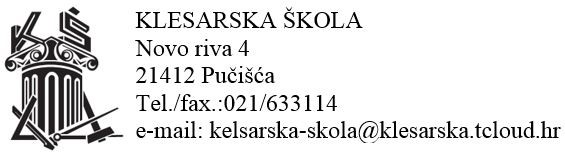 POZIV NA 16. SJEDNICU NASTAVNIČKOG VIJEĆA 3.7.2020  S POČETKOM U 19:15 SATI U PETAK ON LINE ČLANOVIMA NASTAVNIČKOG VIJEĆAPredloženi dnevni red sjednice:Usvajanje zapisnika sa prošle sjednice Nastavničkog VijećaZaključci s sjednice Razrednog vijećaZamolbe učenikaNaputci razrednicimaPlan rada za period srpanj- kraja školske godineRaznoRavnateljica Tamara Plastić